Innbydelse til Stavanger Open  & stavanger maSTER 2019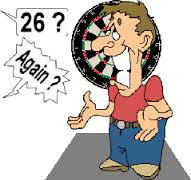 Stavanger Open - Singel Lørdag 17.08.2019 ( NDF )Stavanger Master - Singel Søndag 18.08.2019 ( Ikke NDF )Påmeldingsfrist: Mandag 12.08.2019         Registrering begge dager: 09:30-10:30Spillestart begge dager: 11:00Påmeldingsavgift: Kr 200 pr pers i singel pr.dag Spillested: Lokalene til 3 Sverd - RøynebergDet blir innledende puljespill med påfølgende cup 501 best av 5Semifinaler/Damefinale best av 7 - Herrefinale best av 9Premiering: Singel Herre 1-4 plass Pengepremie.Singel Dame 1-4 plass Pengepremie (min 4 damer egen dameklasse) Vandrepokal ( Stavanger Open) i herre/dame klassen 3 napp så er den dinVed lite påmelding , kan muligens kjøre begge cupene på samme dag .Påmelding til: e-mail stavangercitydartclub@gmail.comVed spørsmål, ta kontakt med Marco Scharin mobil 97592360Påmeldingsavgift betales til konto 1207.10.38856. Merk betaling med navn og klubb.Merk! Det påløper en ekstra avgift på kr. 50,- pr. turnering for de som betalerstartkontingenten kontant ved oppmøte